Собрание представителей сельского поселения Преполовенкамуниципального района Безенчукский Самарской областичетвертого созыва    РЕШЕНИЕ            «30» июня 2022 г.			      			      № 77/33О внесении изменений в Правила землепользования и застройки сельского поселения Преполовенка муниципального района Безенчукский Самарской области, утвержденные решением Собрания представителей сельского поселения Преполовенка муниципального района Безенчукский Самарской области от19.12.2013 № 86/43В соответствии со статьей 33 Градостроительного кодекса Российской Федерации, пунктом 20 части 1 статьи 14 Федерального закона от 6 октября 2003 года №131-ФЗ «Об общих принципах организации местного самоуправления в Российской Федерации», с учетом заключения о результатах публичных слушаний по проекту изменений в Правила землепользования и застройки сельского поселения Преполовенка муниципального района Безенчукский Самарской области от 30.05.2022г., Собрание представителей сельского поселения Преполовенка муниципального района Безенчукский Самарской областиР Е Ш И Л О :Внести следующие изменений в Правила землепользования и застройки сельского поселения Преполовенка муниципального района Безенчукский Самарской области, утвержденные решением Собрания представителей сельского поселения Преполовенка муниципального района Безенчукский Самарской области от 19.12.2013 № 86/43:1.1. изложить в новой редакции карту градостроительного зонирования сельского поселения Преполовенка муниципального района Безенчукский Самарской области(1:5000) согласно приложению 1 к настоящему решению;1.2. изложить в новой редакции карту градостроительного зонирования сельского поселения Преполовенка муниципального района Безенчукский Самарской области (1:25000) согласно приложению 2 к настоящему решению;1.3. признать утратившей силу карту градостроительного зонирования сельского поселения Преполовенка муниципального района Безенчукский Самарской области (1:5000); 1.4. признать утратившей силу карту градостроительного зонирования сельского поселения Преполовенка муниципального района Безенчукский Самарской области (1:25000);1.4. изложить в новой редакции «Градостроительные регламенты» согласно приложению 3 к настоящему решению;1.5. дополнить приложением, содержащим сведения о границах территориальных зон, включая графическое описание местоположения границ территориальных зон, перечень координат характерных точек этих границ в системе координат, используемой для ведения Единого государственного реестра недвижимости согласно приложению 4 к настоящему решению;2. Опубликовать настоящее решение в газете «Вестник сельского поселения Преполовенка» и на официальном сайте Администрации сельского поселения Преполовенка муниципального района Безенчукский Самарской области http://prepolovenka.ru/.3. Разместить настоящее решение и изменения в Правилах землепользования и застройкисельского поселения Преполовенка муниципального района Безенчукский Самарской области во ФГИС ТП.4. Настоящее решение вступает в силу со дня его официального опубликования.Председатель собрания представителейсельского поселения ПреполовенкаМуниципального района Безенчукский	Самарской области						          М.М.Баннова	Глава сельского поселения ПреполовенкаМуниципального района Безенчукский	Самарской области 							В.Б.Васильев	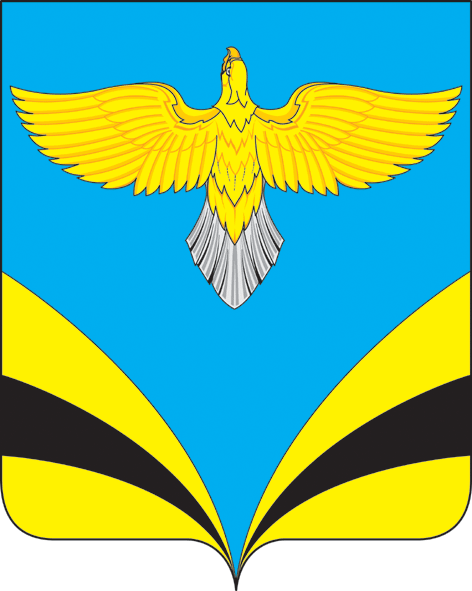 